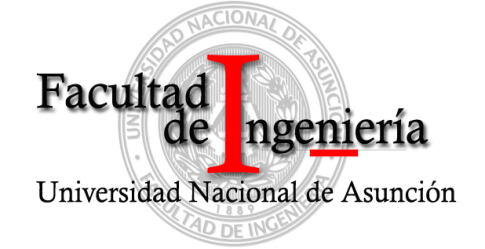 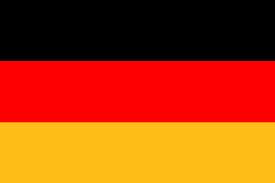 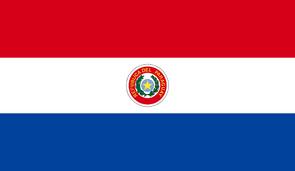 ---POSTULACIÓN PARA POST-GRADO EN ALEMANIA---Universidad Tecnológica de Hamburgo-Harburgwww.tu-harburg.de (en inglés: http://www.tuhh.de/alt/tuhh/startpage.html)  Instituto de Tecnología Ambiental y Economia de http://www.tuhh.de/iue/iue-startseite.html(en inglés: http://www.tuhh.de/alt/iue/start.html)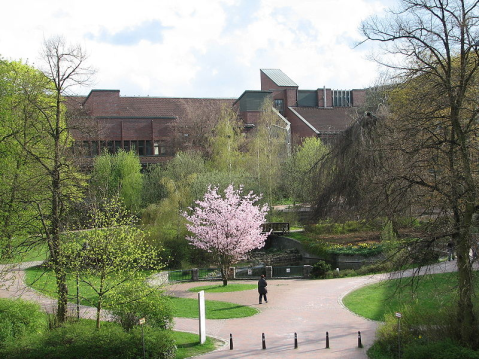 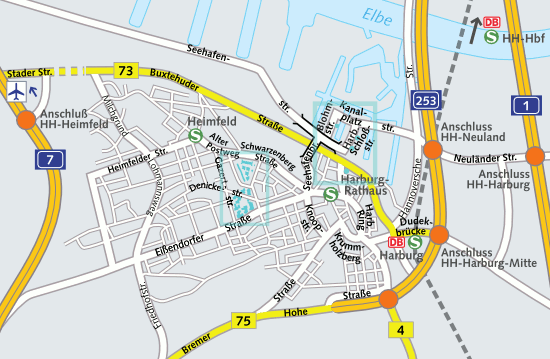  de Hamburgo-Harburg (www.tu-harburg.de), Alemania, representada en ésta iniciativa por el Director de su Instituto de Tecnología Medioambiental y Economía de  (Environmental Technology and Energy Economy V-9), Dr. Martin Kaltschmitt, está buscando de  4 candidatos/as para una maestría, con opción a posterior doctorado. Los estudios e investigaciones podrían ser realizados en idioma inglés, aunque siempre es deseable un conocimiento mínimo del alemán para poder manejarse mejor en el día a día.No es imprescindible que la maestría sea tomada en el Instituto de Tecnología Medioambiental y Economía de  (Environmental Technology and Energy Economy V-9), pero sí deseable, teniendo en cuenta de que la FIUNA ahí le tiene como contacto al Dr. Kaltschmitt.Otras posibilidades pueden encontrarse en los 64 Institutos y Centros de Investigación de la Universidad, en las siguientes áreas:Advanced Ceramics M-9Air Transportation Systems M-28Aircraft Cabin Systems M-25Aircraft Production Technology M-23Aircraft Systems Engineering M-7Applied Building Technology G-1Automation Systems E-1Biomechanics M-3Bioprocess and Biosystems Engineering V-1Business Logistics and General Management W-2Central Division Electron Microscopy M-26Chemical Reaction Engineering V-2Communication Networks E-4Computer Technology E-13Concrete Structures B-7Control Systems E-14Electric Power Systems and Automation M-4Electromagnetic Theory E-18Energy Systems M-5Environmental Technology and Energy Economy V-9Fluid Dynamics and Ship Theory M-8Geotechnical Engineering and Construction Management B-5High Frequency Technology E-3Innovation Marketing W-3Laser and System Technologies G-2Management Control and Accounting W-1Maritime Logistics W-12Materials Physics and Technology M-22Materials, Physics and Chemistry for Buildings B-3Mathematics E-10Measurement Technology E-6Mechanics and Ocean Engineering M-13Microsystem Technology E-7Modelling and Computation M-16Multiphase Flows V-5Nanoelectronics E-9Operations Research and Information Systems W-4Optical Communication Technology E-11Optical and Electronic Materials E-12Polymer Composites M-11Process and Plant Engineering V-4Product Development and Mechanical Engineering Design M-17Production Management and Technology M-18Reliability Engineering M-24Reliable Computing E-19River and Coastal Engineering B-10Security in Distributed Applications E-15Ship Design and Ship Safety M-6Ship Structural Design and Analysis M-10Software Systems E-16Solids Process Engineering and Particle Technology V-3Structural Analysis and Steel Structures B-4Technical Biocatalysis V-6Technical Logistics W-6Technical Microbiology V-7Technology and Innovation Management W-7Technology and Society W-5Technology, Work Processes and Vocational Education G-3Telecommunications E-8Telematics E-17Thermal and Separation Processes V-8Thermo-Fluid Dynamics M-21Transport Planning and Logistics W-8Vision Systems E-2Wastewater Management and Water Protection B-2Water Resources and Water Supply B-11Work-Gender-Technology M-1Se invita a los interesados a interiorizarse en las respectivas páginas web (versión alemán o inglés) de los institutos, para familiarizarse con los trabajos de investigación que se están haciendo en dichos centros de investigación.En el caso de que el/la postulante elija el Instituto de Tecnología Ambiental y Economía de  (Environmental Technology and Energy Economy V-9), en el cual el director es el propulsor de éste intercambio, Dr. Martin Kaltschmit, posibles áreas para trabajos de investigación en el área de la economía de la energía serían:- Evaluación de uso actual y futuro de energía solar (calor y electricidad) en Paraguay 
- Desarrollo y evaluación de una estrategia de bioenergía para provisión de calor y electricidad en Paraguay - Biogas para energía en Paraguay - Potenciales, tecnologias, costos y efectos ambientales - Producción de biocombustibles en Paraguay - Potenciales, mercados y su evaluación general- El sistema energético en Paraguay - Status, evaluación y desarrollo 
(el tema específico de investigación será ajustado y definido dentro de los 1ros meses, luego de recopilación bibliográfica, definición del marco teórico y estado del arte y entrevistas con el candidato/a)Requisitos: egresado FIUNA, idealmente puntuaciones en el 15% superior. Carta de recomendación de su Dirección de Carrera y una carta de motivación para estudiar en Alemania y conducir labores de investigación.
Estudiantes de todas las carreras de FIUNA están invitados a postularse: Ingeniería Electromecánica, Industrial, Mecánica, Electrónica, Mecatrónica, Civil, Ciencias Geográficas. Los estudiantes con las mejores 4 aplicaciones serán recomendados por  en Asunción para solicitar por los canales correspondientes una beca DAAD (Oficina de Intercambio Académico Alemán).Estudiantes interesados, contactar lo antes posible con  de Extensión Universitaria de  para mayores detalles extension@ing.una.py.CIUDAD PORTUARIA DE HAMBURGO, ALEMANIA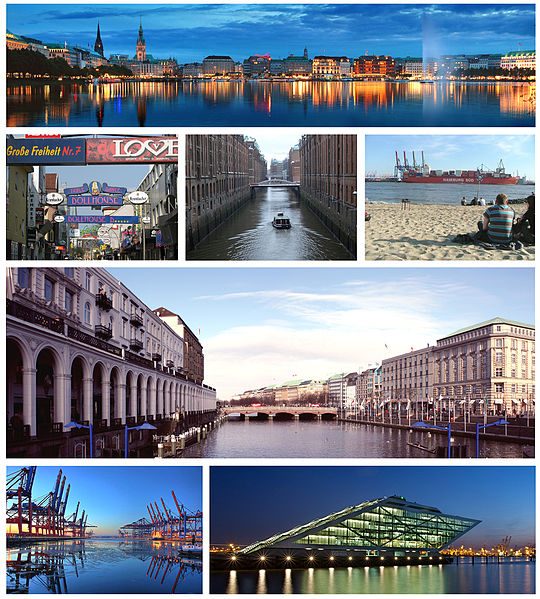 Hamburg University of Technology (Technische Universität Hamburg-Harburg (TUHH), Germany), represented by the Institute of Environmental Technology and Energy Economics (Institut für Umwelttechnik und Energiewirtschafft (IUE)) is looking for up to 4 candidates for a Doctorate in the following topics (to be adjusted during the course of the Doctorate): 

- Assessment of current and future use of solar energy (heat and electricity) in Paraguay 
- Development and assessment of a bioenergy strategy for heat and electricity provision for Paraguay 
- Biogas for energy in Paraguay - Potentials, technologies, costs and environmental effects 
- Production of biofuels in Paraguay - Potentials, markets and their overall assessment
- The energy system of Paraguay - Status, assessment and development 

Requirements: FIUNA graduate with grades ideally in top 15%. Letter of recommendation of Head of Department and letter of motivation to study in  and conduct research. 

If the degree does not allow for formal reasons to start directly with the doctorate the participation within one of the existing Master Courses at TUHH (www.tuhh.de) is recommended.  

Students from Electromechanical, Industrial, Mechanical, Electronics and Mechatronics Engineering are invited to apply. The students with the 4 best applications will be guided to apply for a DAAD scholarship starting on October 2013 or in academic year 2014. 

Interested Students contact University Extension Department for details, extension@ing.una.py